Study of Existing SystemThe system consist of two modulesAdministrator andCustomerThe system was supposed to provide the following facilitiesSearching for propertyViewing property informationViewing  seller informationBooking  propertyGood user interfaceLimitations of Existing SystemSearching facility for property was poorDifficult to manage the property and owner informationThe system does not keep the proper records of customersThe system interface was not user friendlyDifficult to generate reportTime consumingScope of Proposed SystemObjectives of Proposed SystemEasy to operate.Easy to search property.Proper management of property.It should be easy to update property information.Easy to add/update seller/agent/customer information.Reduces amount of work.HARDWARE  REQUIREMENTSSOFTWARE  REQUIREMENTSCLASS DIAGRAM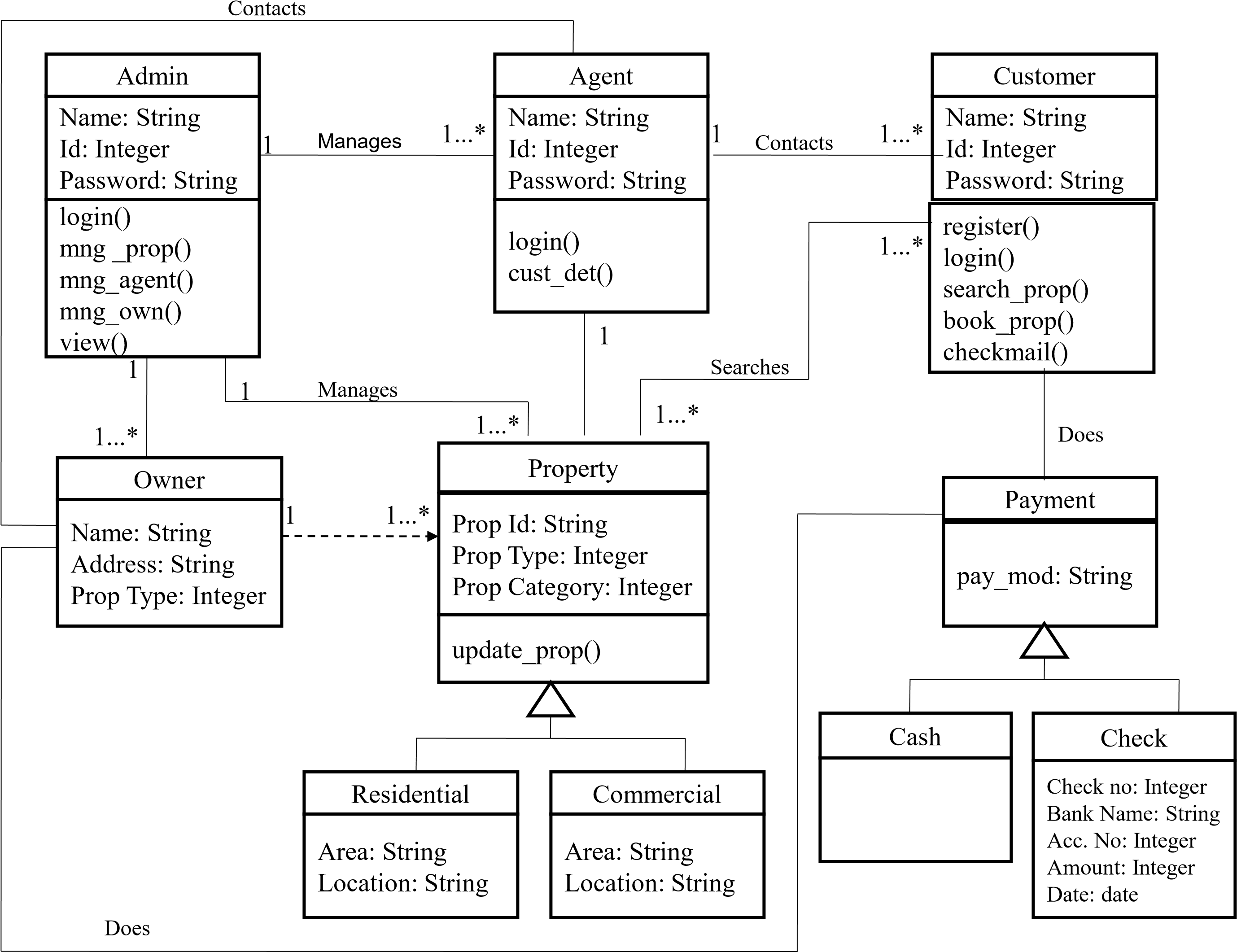 Module Hierarchy Diagram: UML Diagram For SystemUse Case Diagram For Customer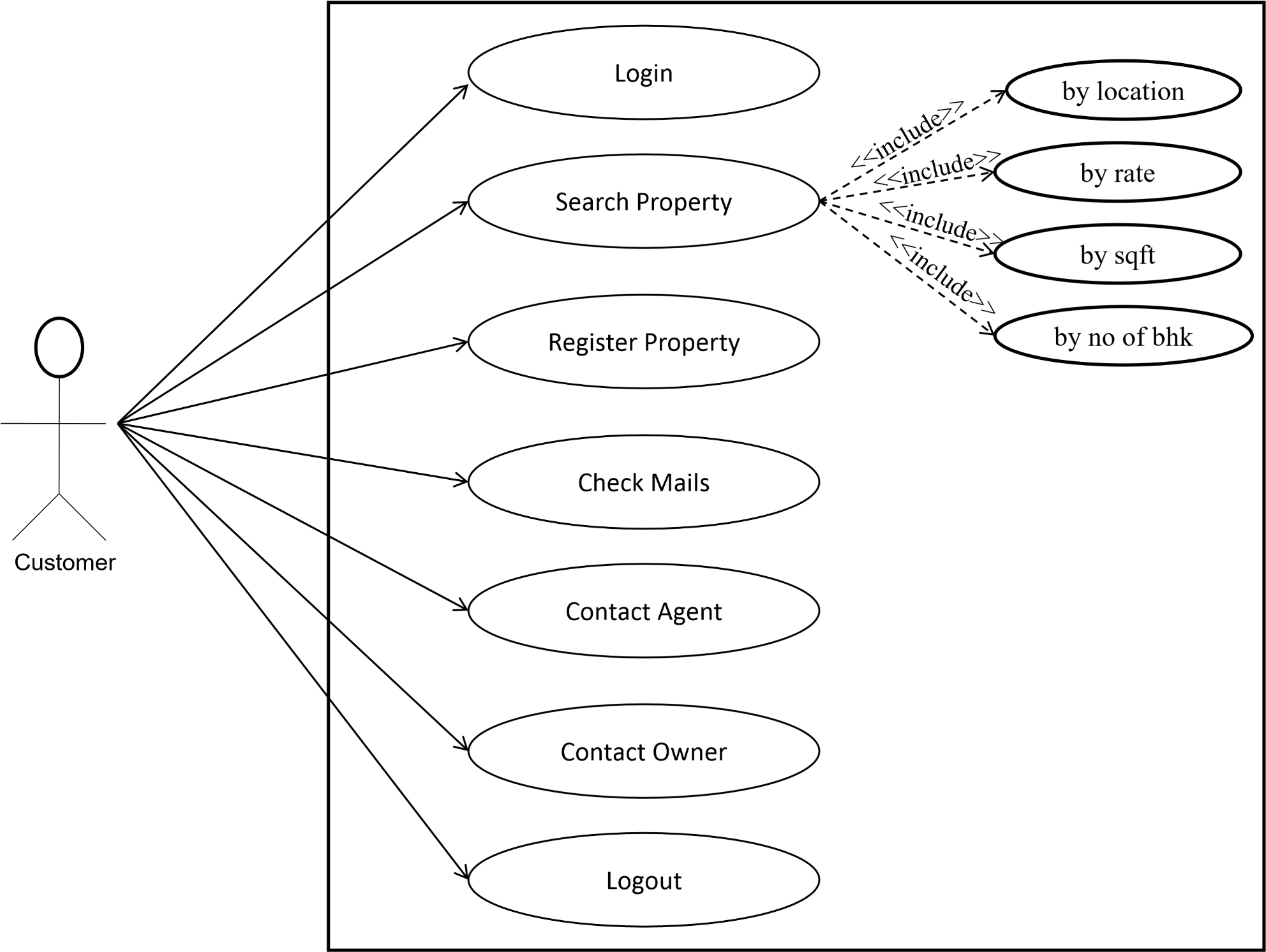 Use Case Diagram For AgentUse Case Diagram For AdministratorActivity Diagram For CustomerActivity Diagram For AgentActivity Diagram For AdministratorSequence Diagram For Customer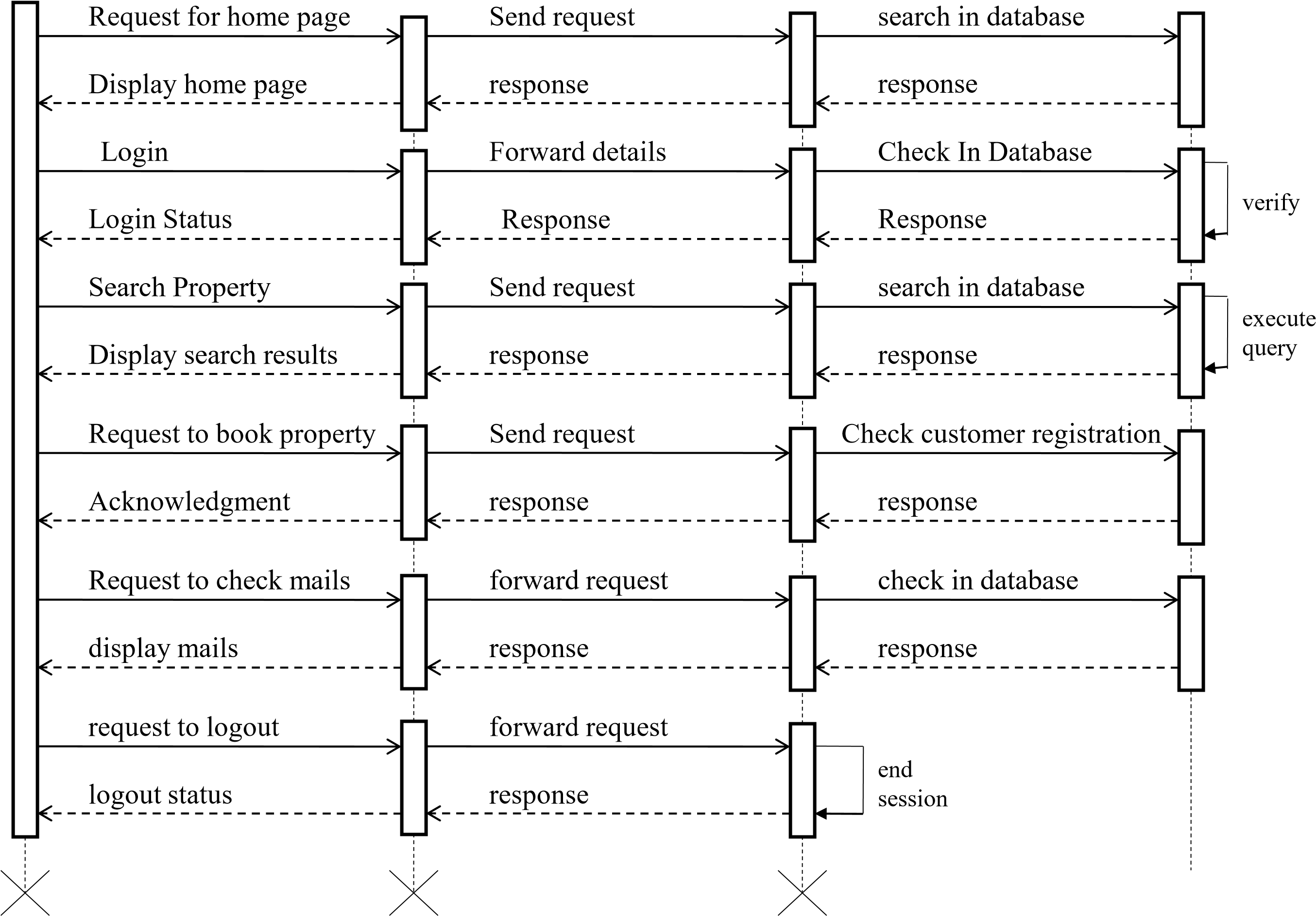 Sequence Diagram For Agent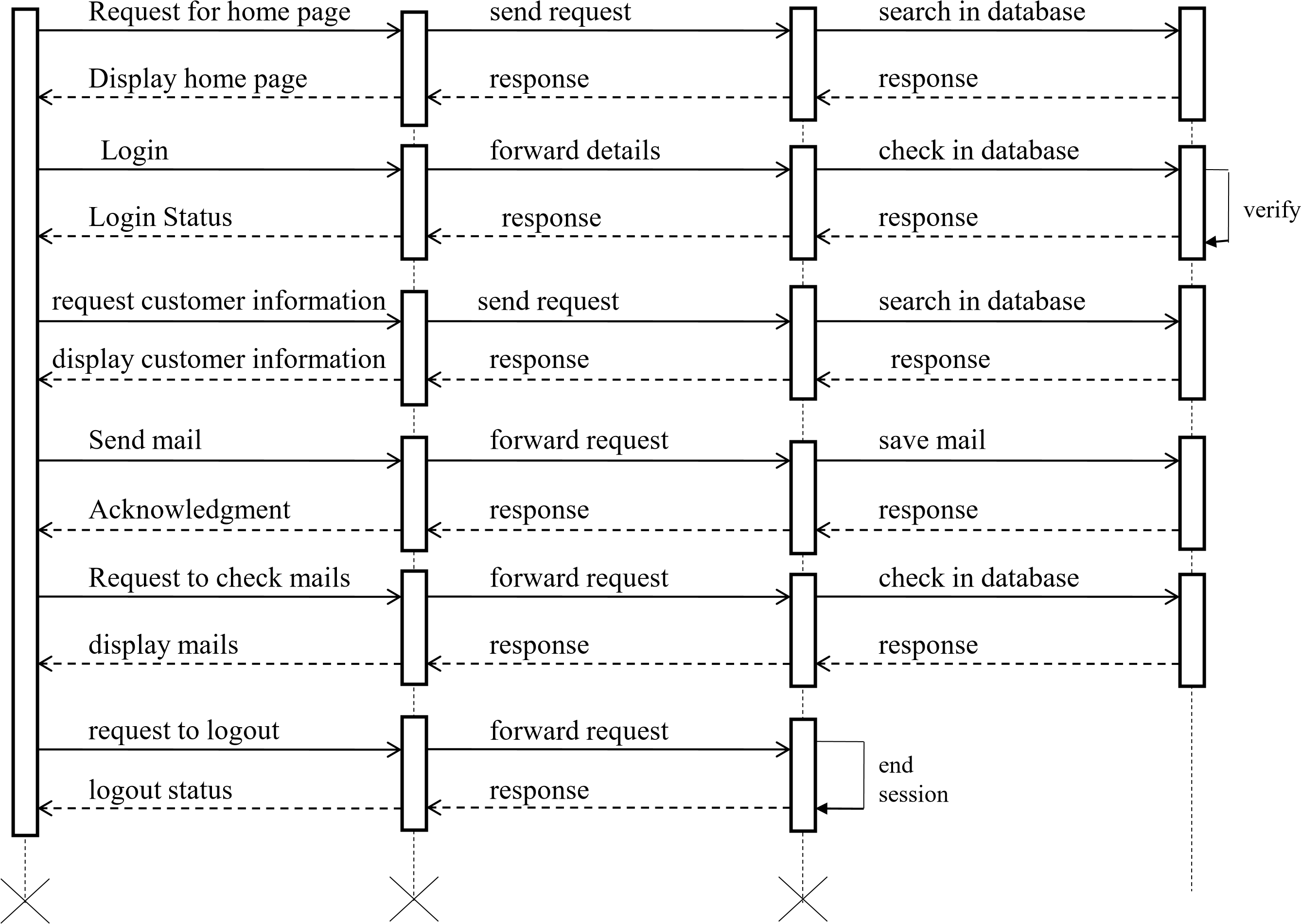 Sequence Diagram For Administrator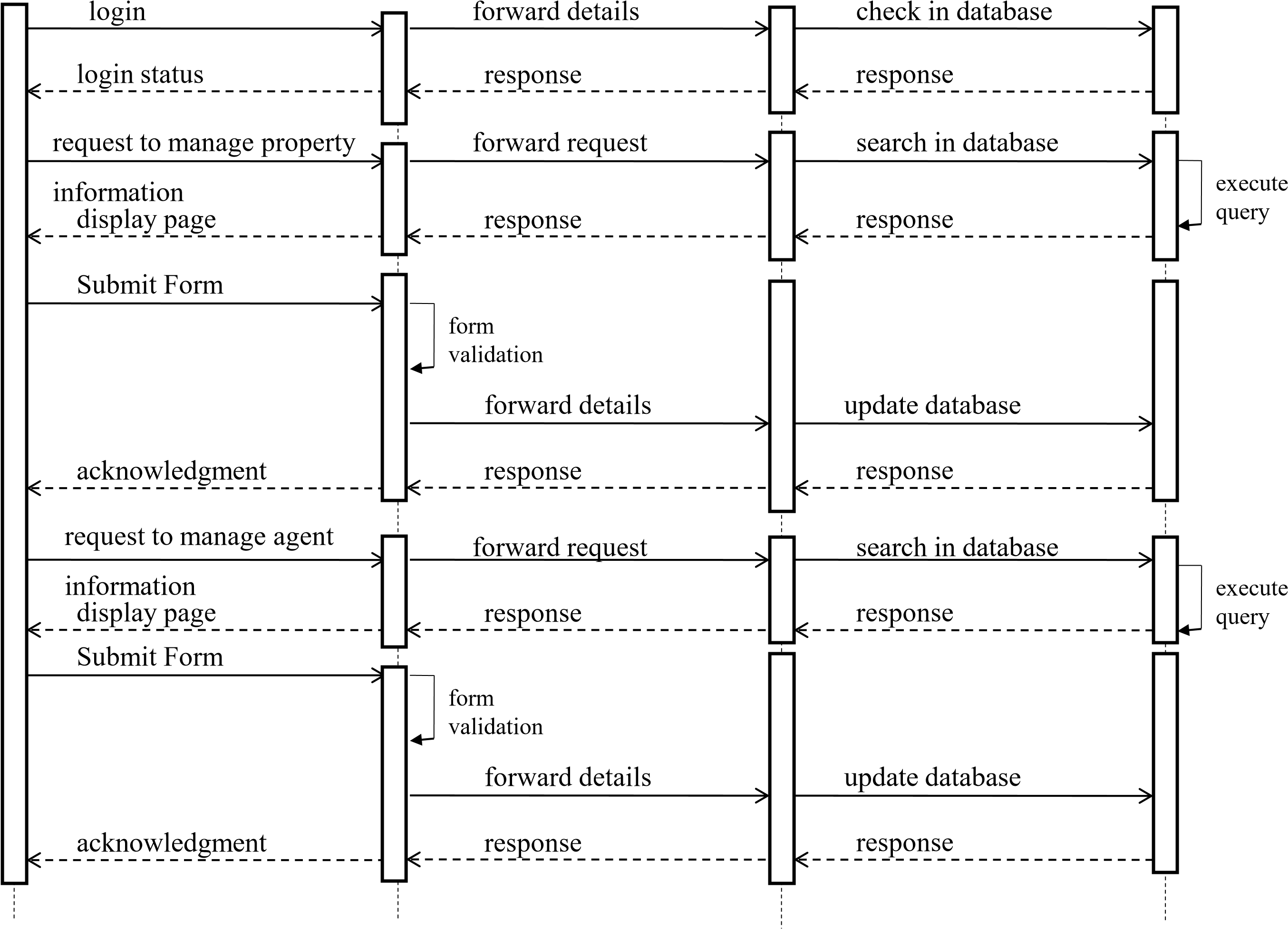 Sequence Diagram For Administrator(continue)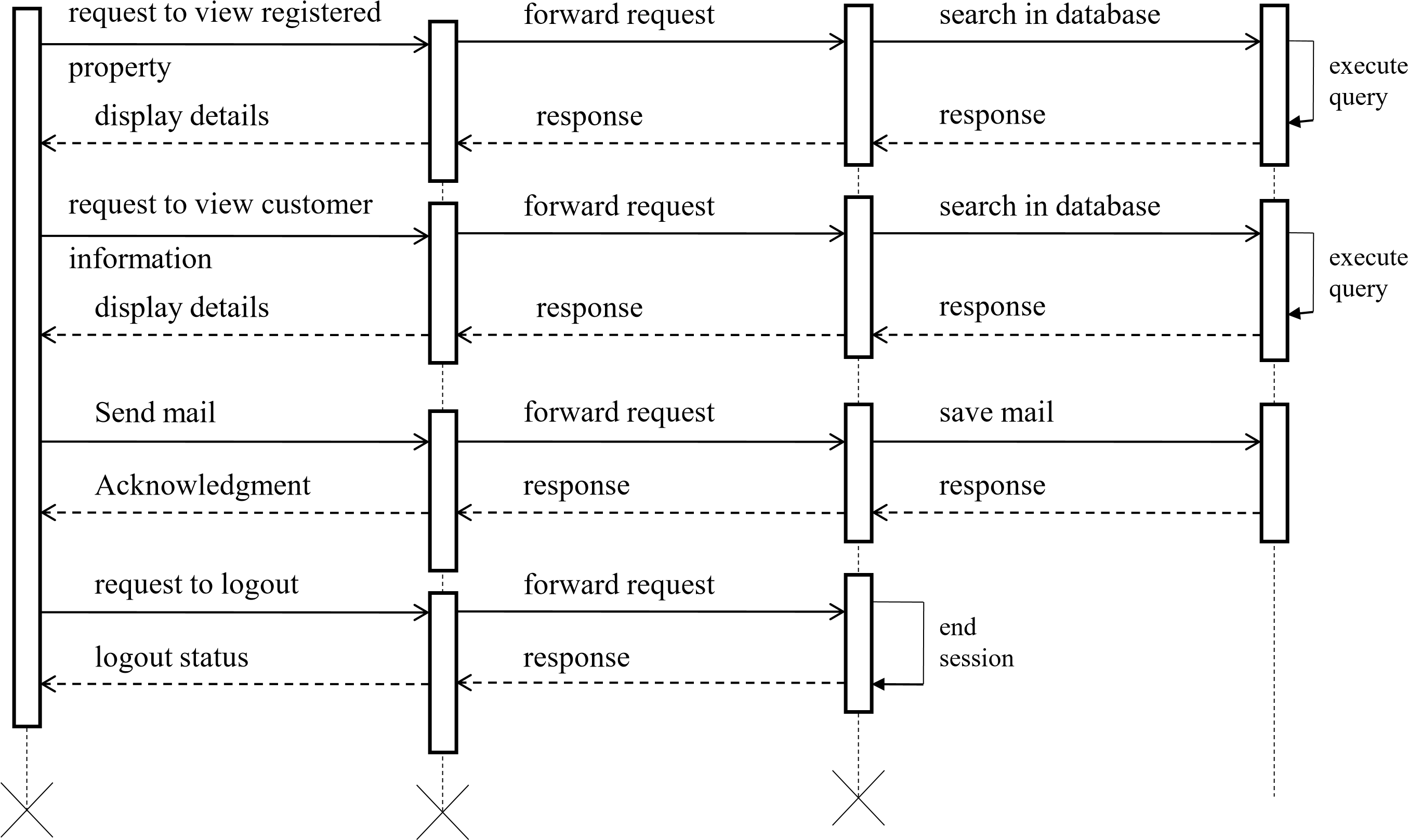 Component Diagram:Deployment Diagram:Table for LoginTable For StateTable For CityTable For AreaTable For Property CategoryTable For Property TypeTable for Property Details:Table For Owner DetailsTable For Owner-Property Details:Table For  Customer  Registration:Table For Customer-Property Details:Table For Agent Registration:Table For Agent-Owner Details:Table For Agent-Customer Details:Table For Customer Email DetailsTable For Payment Details:Project DiagramOnReal Estate Management SystemBywww.programmer2programmer.net www.readymadeproject.com ajprofessionals@gmail.comINTRODUCTIONPROPOSED SYSTEMConsist of three modulesAdministratorAgent CustomerProvides property information onlineProvides online property bookingUseful for property buyersUseful for property managersOPERATING ENVIRONMENTProcessor:i7RAM:4 GB or HigherHard Disk:80 GBInput Device:Keyboard, MouseOutput Device:MonitorOperating System :Windows 10Front End	:Java Server Pages (JSP)Back End	:Servlets, JavaBeans and JDBCDatabase	:My SQL 6.5 or HigherWeb Server	:Apache Tomcat 6.0Other Technology :Java Script, HTML and CSSDIAGRAMSCustomerWeb BrowserWeb ServerDatabaseAgentWeb BrowserWeb ServerDatabaseAdminWeb BrowserWeb ServerDatabaseAdminWeb BrowserWeb ServerDatabaseTABLE DESIGNField NameData TypeWidthConstraintslogintype_idInteger2Primary KeylogintypeVarchar20Not NullField NameData TypeWidthConstraintsstate_idInteger4Primary Keystate_nameVarchar45Not NullField NameData TypeWidthConstraintscity_idInteger4Primary Keycity_nameVarchar45Not Nullstate_idInteger4Foreign keyField NameData TypeWidthConstraintsarea_idInteger4Primary Keyarea_nameVarchar45Not Nullcity_idInteger4Foreign Keystate_idInteger4Foreign KeyField NameData TypeWidthConstraintsprcategory_idInteger4Primary Keyprcategory_nameVarchar45Not NullField NameData TypeWidthConstraintsprtype_idInteger4Primary Keyprtype_nameVarchar45Not Nullprcategory_idInteger4Foreign keyField NameData TypeWidthConstraintspr_idInteger10Primary Keyowner_idInteger4Foreign Keyagent_idInteger4Foreign Keycust_idInteger4Foreign Keypr_dateDatetime--Not Nullstate_idInteger45Foreign Keycity_idInteger45Foreign Keyarea_idInteger45Foreign Keyprcategory_idInteger2Foreign Keyprtype_idInteger45Foreign Keypr_areaInteger5Not Nullrate_per_sqftInteger4Not Nullpr_rateInteger10Not Nullno_bhkInteger4May nullstatusBoolean--Not NullField NameData TypeWidthConstraintsowner_idInteger4Primary Keyowner_pr_idInteger45Foreign Keyagent_idInteger4Foreign Keyf_nameVarchar45Not Nulll_nameVarchar45Not NullgenderBoolean--Not NulladdressVarchar45Not Nullmobile_noInteger10Not Nullemail_idInteger4Not Nullpay_idInteger4Not NullField NameData TypeWidthConstraintsowner_pr_idInteger4Primary Keyowner_idInteger4Foreign Keypr_idInteger4Foreign KeyField NameData TypeWidthConstraintscust_idInteger4Primary Keylogintype_idInteger2Foreign Keyagent_idInteger4Foreign Keycust_pr_idInteger4Foreign Keycr_dateDatetime--Not Nullf_nameVarchar45Not Nulll_nameVarchar45Not NullsexBoolean--Not NulladdressVarchar45Not Nullmobile_noInteger10Not Nulldate_of_birthDatetime--Not Nullemail_idVarchar45Not Nulluser_nameVarchar20Not NullpasswordVarchar20Not Nullcon_passwordVarchar20Not Nullcust_email_idVarchar4Foreign KeyField NameData TypeWidthConstraintscust_pr_idInteger4Primary Keycust_idInteger4Foreign Keypr_idInteger4Foreign KeyField NameData TypeWidthConstraintsagent_idInteger4Primary Keylogintype_idInteger2Foreign Keyagent_owner_idInteger4Foreign keyagent_cust_idInteger4Foreign Keya_dateDatetime--Not Nullf_nameVarchar45Not Nulll_nameVarchar45Not NullsexBoolean--Not NulladdressVarchar45Not Nullmobile_noInteger10Not Nullemail_idVarchar45Not Nulluser_nameVarchar20Not NullpasswordVarchar20Not Nullcon_passwordVarchar20Not Nullpay_idInteger4Not NullField NameData TypeWidthConstraintsagent_owner_idInteger4Primary Keyagent_idInteger4Foreign Keyowner_idInteger4Foreign KeyField NameData TypeWidthConstraintsagent_owner_idInteger4Primary Keyagent_idInteger4Foreign Keycust_idInteger4Foreign KeyField NameData TypeWidthConstraintscust_email_idInteger4Primary Keycust_idInteger4Foreign Keye_dateDatetime--Not NulltomailVarchar45Not NullsubjectVarchar45Not NullmessageVarchar100Not NullField NameData TypeWidthConstraintspay_idInteger5Primary Keyowner_idInteger4Foreign Keyagent_idInteger4Foreign Keypay_modBoolean--Not NullamountInteger6Not Nullcheck_noInteger20Not Nullp_dateDatetime--Not Null